VIII ŚWIATOWY DZIEŃ TABLICZKI MNOŻENIAw Szkole Podstawowej w Korzeczniku                                                        pod hasłem ,,Młodsi sprawdzają czy starsi tabliczkę mnożenia znają" 28.09.2018r.                                 Światowy Dzień Tabliczki Mnożenia to akcja edukacyjna , odbywająca się zawsze w ostatni piątek września.                                                                                                                                                                                 Nasza szkoła  kolejny raz bierze udział w tej akcji, która                                                                                         ma na celu zachęcić wszystkich do przypomnienia sobie tabliczki mnożenia po długich wakacjach, a także uświadomić , iż jej znajomość jest niezbędna w życiu codziennym.                                                                                                                            W naszej szkole Święto Tabliczki Mnożenia obchodzić będziemy przez cały tydzień 24-28 września 2018r. Czeka Was sporo atrakcji: egzaminy na Egzaminatorów, Ekspertów Tabliczki Mnożenia, przeprowadzone zostaną konkursy. Klasy będą przygotowywać gazetki, plakaty, rymowanki związane z tabliczką mnożenia.                                                                                       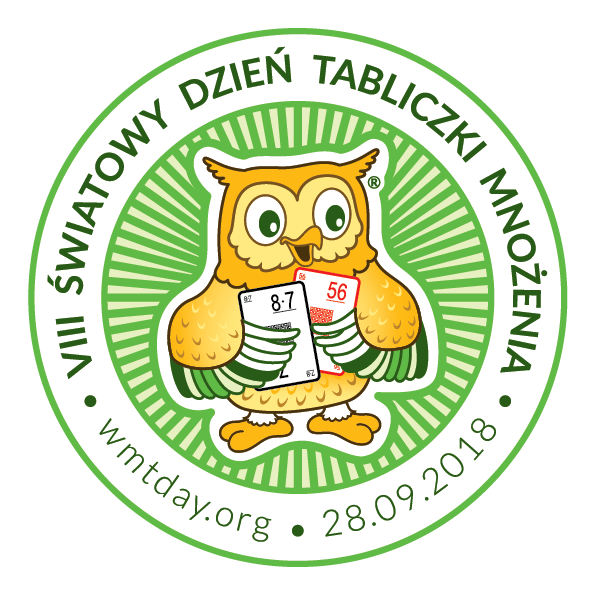 W dniu 28.09 2018r.-  każdy będzie miał szanse spróbować swoich sił odpowiadając Komisji Egzaminacyjnej na pytania z tabliczki mnożenia. Za prawidłowe odpowiedzi odpowiadający uzyska tytuł Eksperta Tabliczki Mnożenia.                          W podróż po szkole i okolicy wyruszy Patrol Egzaminacyjny, który sprawdzi wiedzę  z tabliczki mnożenia mniej śmiałych uczniów , pracowników szkoły oraz napotkanych przechodniów.